Parasite Prevention and Your Indoor CatBefore you decide your indoor-only cat doesn’t need parasite prevention consider these important facts. Cockroaches, mice, and flies all can carry roundworm eggs. Cats are natural hunters, and will hunt them!15 percent of commercial potting soil contains roundworm eggs.The Northeast has the highest prevalence of roundworms than any other part of the country.Other animals in the household that do go outside – like dogs and people – can bring in different parasites that can affect the indoor cat.A study conducted in 2007 by the Centers for Disease Control proves that almost 14 percent of the U.S. population is infected with Toxocara – much higher than what was originally thought.The same study also states “ Although most persons infected with Toxocara have no symptoms, the parasite is capable of causing blindness and other symptomatic illness.”Children and immune-compromised people – such as cancer patients, people with HIV or AIDS, and organ transplants – are more susceptible of being infected with these parasites.40 percent of immune-compromised people have a pet at home.Roundworm, or Toxocara cati, are prolific egg producers and are estimated to produce as many as 24,000 eggs per day.It is estimated that 3 million to 6 million people in the United States may be infected with Toxocara (roundworm) larva migrans each year. In just 30 days, 25 female fleas can multiply to more than 250,000. 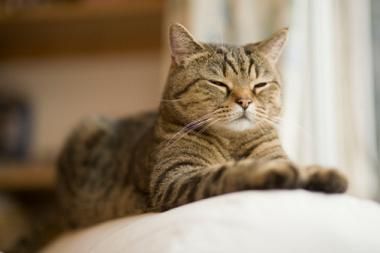 